                                                                                                 CARE DEUTSCLAND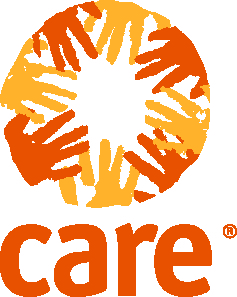 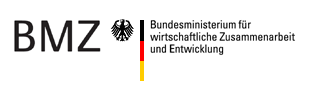 PROJET TARERE: TAHOUA RETURNEES REINTEGRATION (Appui à la réintégration socioéconomique des rapatriés de la Libye et de la Côte d’Ivoire dans la Région de Tahoua)       Compte rendu des missions de l’étude de base Dans le cadre du démarrage du projet TARERE les activités suivantes ont été entreprisesPrésentation du projet au comité sous régional de gestion et de prévention des crises et catastrophes de Tahoua (CRG/GPCC)Présentation du projet aux comités sous régionaux de gestion et de prévention des crises et catastrophes (CSRG/GPCC) des trois départements concernés par l’intervention du projet à savoir Tahoua, Bouza et Illéla Identification des cinq (5) communes d’intervention (Tébaram et Bambaye à Tahoua, Badaguichiri à Illéla Tabotakin et Karoufane à Bouza) avec les comités sous régionaux de gestion et de prévention des crises et catastrophes sur la base d’un certain nombre des critères comme ;,nombre important des rapatriés, non existence d’autres projets ayant la même cible, mauvaise campagne hivernaleAteliers communaux aux sièges des différentes mairies pour l’identification des quarante deux (42) villages d’intervention dont  dix10) à Badaguichiri, huit(8) à Bambaye, Huit (8) à Tébaram, Hui (8)t à Tabotaki et huit (8) à KaroufaneAtelier de partage des outils de collecte des données entre l’équipe du projet , les représentants des communes et ceux des comités sous régionaux de gestion et de prévention des crises et catastrophesPhase terrain pour la collecte des données LA CONDUITE DE L’ENQUETE DE BASE TAREREDu 17 Octobre 2012  au  01 Novembre 2012  six (6) équipes soit deux(2) par communes composées chacune d’un représentant du projet, un représentant du comité sous régional de prévention et de gestion des crises et catastrophes et de deux (2) représentants de chaque mairie sont dépêchées pour la collecte des données  sur les rapatriés dans les quarante deux (42)  villages des communes rurales  de Karofane, Tabotaki, Badaguichiri, Bambaye et TébaraAu niveau de chaque village la mission a utilisé la méthodologie dont les points sont les  suivants :Etape 1 : Toute l’équipeArrivée au village, présentation de l’équipe au chef du village et convocation d’une assemblée généralePrésentation de l’équipe et de l’objectif de la mission aux membres de la communauté, (Chef d’Equipe)Présentation du projet TARERE (Superviseur TARERE) Identification des informant  clés en Assemblée Générale Identification des membres du focus groupe (8 à 12 personnes) composés des hommes, des femmes, des jeunes et vieux en AGMise en place des comités des plaintes  là où ils n’existent pas en AGDétermination des critères de vulnérabilité en AGEtape 2 : Avec les Informant-clés (Une partie de l’équipe) :Recensement exhaustif de tous les rapatriés  et  des ménages d’accueil des rapatriés  Vérification sur les listes des rapatriés déjà existantes (compléter ou élaguer)Reporter sur la liste et réactualiser Classification de vulnérabilité des ménages des rapatriés et ménages d’accueilIdentification des beneficiariesEtape 2 : Avec le Focus groupe (l’autre partie de l’équipe parallèlement) :Administration du guide d’entretienEtape 3 : Toute l’équipeRestitution à l’assemblée générale des listes des bénéficiaires identifiésEtape 4 : Entretien individuel Administration systématique du questionnaire fiche de profil socio économique à chaque rapatrié (chef de ménage ou non)Administration du questionnaire fiche enquête ménage aux chefs de ménages d’accueil des rapatriésAvant de quitterRemerciement des participants à l’assemblée générale et départ de l’équipeLes résultats de l’ enquête A l’issus de l’enquête et après dépouillement des différents outils administrés les résultats suivants sont  présentés sous forme des tableaux     Tableau 1 : Situation des rapatriés bénéficiaires  de cash transfert par village  Tableau 2  BENEFICIAIRES DES KITS DOMESTIQUES PAR VILLAGETableau  3 . Bénéficiaires  des semences maraichères  par villageLes kits professionnels : Par l’importance des demandes des rapatriés pour les activités professionnelles aux quelles ils veulent être appuyé sept (7) principaux domaines sont identifiés (agriculture, maçonnerie, cirage, restauration, boucherie ,coiffure et tailleurTableau 4   Kit BoucherTableau 5   Kit coiffeurTableau 6    Kit agricoleTableau 7  Kit maçonTableau 8  Kit restorationTableau 9  Kit tailleur Tableau 10  Kits cireursLES ACTIVITES EN COURSDGC Les vivres sont réceptionnés et stockés en attendant la période de soudure qui est jugée la plus propice,  pour leurs distributions aux deux mille deux cent (2200)  ménages des rapatriés ou familles d’accueilles des rapatriés.Il s agi de cent trente tonnes (130 t)  du mil de bonne qualité attesté par le service départemental  de l’agriculture de Konni qui sera distribué aux bénéficiaires en raison de cent cinquante kilogramme par bénéficiaireSEMENCES AGRICOLES : elles sont réceptionnées et stockées après le test de qualité et germinatif par le service compétant et seront mise à la disposition des femmes majorité qui désirent augmentés leurs productions agricoles.Deux variété sont choisies à cet effet avec l’appui des services départementaux d’agriculture : 30 tonnes du mil HKP et 25tonnes de sorgho MM( Mota Maradi)GROPEMENTS FEMININS  Cinquante (50) groupements féminins en entrains d’^être mis en place et bénéficieront d’un appui de cinquante millions (50 000 000) pour mener ses activités génératrices des revenus (AGR) Difficultés et recommandationsDifficultés Pane des véhicules de locationDifficulté d’avoir des véhicules de location à tempsDélai très court les équipes travaillent tard dans la nuitRecensement des rapatriés non effectué par les mairies dans certains villages ou quartiersRecommandations Faires les demandes d’achats pour les locations des véhiculesPrendre des bons véhicules de location pas du NuméroDépartCommuneVillageRapatriés Homme Femme1TahouaBambayeBambaye4513421092TahouaBambayeSabon Kalgo14614153TahouaBambayeSansawatan15014734TahouaBambayeEdel979165TahouaBambayeToudoun Barayou17417046TahouaBambayeMounlela28227847TahouaBambayeGoundin qaya171125468TahouaBambayeBagga22220814 SOUS TOTAL1 SOUS TOTAL1 SOUS TOTAL1 SOUS TOTAL1169315021919TahouaTébaramTEBARAM9586910TahouaADOUA1471173011TahouaTOUDOUNI FARFAROU136133312TahouaBILINGUE7474013TahouaDAGNA4537814TahouaCHIGUINAWANE124116815TahouaKOUKAKAME98970116TahouaINKACHEWANE46415SOUS TOTAL2SOUS TOTAL2SOUS TOTAL2SOUS TOTAL276570164TOTAL 1TOTAL 1TOTAL 1TOTAL 12458220325517IllélaBadaguichiriTchigilli74641018IllélaBadaguichiriRoukouzoum 2241586619IllélaBadaguichirikatassara106495720IllélaBadaguichirikalaba95524321IllélaBadaguichiriDindi 21641145022IllélaBadaguichiriAllèla128963223IllélaBadaguichiriTouboutt 1162719124IllélaBadaguichiriGoussoussou146786825IllélaBadaguichiriTouboutt 243021821226IllélaBadaguichiriTambass 2502228 TOTAL 2 TOTAL 2 TOTAL 2 TOTAL 2157992265727BouzaTabotakiTabotaki1301121828BouzaTabotakiBayan Doutchi122774529BouzaTabotakiTil Korodji2072050230BouzaTabotakiGuidan Djibo3092664331BouzaTabotakiDarakou2702076332BouzaTabotakiMaba Stana51420933BouzaTabotakiTadjaé7979034BouzaTabotakiYagalalane1201200SOUS TOTAL3SOUS TOTAL3SOUS TOTAL3SOUS TOTAL31288110818035BouzaKaroufanekarofane1921741836BouzaKaroufaneGoumdroum1901751537BouzaKaroufaneMaissasap152145738BouzaKaroufaneJankadami Angoua5550539BouzaKaroufaneMatchouda164157740BouzaKaroufaneTaraouraou107100741BouzaKaroufaneSabon Gari2132031042BouzaKaroufaneAbalo2022011SOUS TOTAL 4SOUS TOTAL 4SOUS TOTAL 4SOUS TOTAL 41275120570TOTAL3TOTAL3TOTAL3TOTAL325632313250GRAND TOTALGRAND TOTALGRAND TOTALGRAND TOTAL660054381162RégionDépartementsCommunesVillagesNombre de Bénéficiaires  des  kits prévusNombre de kits prévus HFNombre de bénéficiaires  des kits  servis Nombre des kits servisEcartTahouaBouzaKarofaneKarofane3535191635350TahouaBouzaKarofaneSabon Gari3939291039390TahouaBouzaKarofaneAbalo373736137370TahouaBouzaKarofaneGoundroum3434201434340TahouaBouzaKarofaneMaissassap282820828280TahouaBouzaKarofaneMatchouda303022830300TahouaBouzaKarofaneJankadami Angoua10104610100TahouaBouzaKarofaneTaraouraou191913619190 SOUS TOTAL 1 SOUS TOTAL 1 SOUS TOTAL 1 SOUS TOTAL 1232232163692322320TahouaBouzaTabotakiYagalalane222221122220TahouaBouzaTabotakiTabotaki242481624240TahouaBouzaTabotakiBayan Doutshi222231922220TahouaBouzaTabotakiTil koroji333332133330TahouaBouzaTabotakiGuidan Djibo6060124860600TahouaBouzaTabotakiDarakou494904949490TahouaBouzaTabotakiTajaé141414014140TahouaBouzaTabotakiMabassana101001010100SOUS TOTAL 2SOUS TOTAL 2SOUS TOTAL 2SOUS TOTAL 2234234901442342340TOTAL 1TOTAL 1TOTAL 1TOTAL 14664662532134664660TahouaIllélaBadaguichiriTouboutt 27878393978780TahouaIllélaBadaguichiriTouboutt 13030151530300TahouaIllélaBadaguichiriGoussoussou2727161127270TahouaIllélaBadaguichiriAllèla2323131023230TahouaIllélaBadaguichiriTambass 209094509090TahouaIllélaBadaguichiriTchiguilli141410414140TahouaIllélaBadaguichiriDindi 22727151227270TahouaIllélaBadaguichiriKalaba16169716160TahouaIllélaBadaguichiriKatossara161661016160TahouaIllélaBadaguichiriRoukouzoum4747212647470TOTAL 2TOTAL 2TOTAL 2TOTAL 22872871481392872870TahouaTahouaTébaramTEBARAM17178917170TahouaTahouaTébaramADOUA272762127270TahouaTahouaTébaramTOUDOUNI FARFAROU252522325250TahouaTahouaTébaramBILINGUE131313013130TahouaTahouaTébaramDAGNA8808880TahouaTahouaTébaramCHIGUINAWANE232316723230TahouaTahouaTébaramKOUKAKAME181817118180TahouaTahouaTébaramINKACHEWANE8808880SOUS TOTAL 2SOUS TOTAL 2SOUS TOTAL 2SOUS TOTAL 213913982571391390TahouaTahouaBambayeBambaye8282374582820TahouaTahouaBambayeSabon Kalgo272722527270TahouaTahouaBambayeChinchiwatan272722527270TahouaTahouaBambayeEdel181813518180TahouaTahouaBambayeMounléla 515144751510TahouaTahouaBambayeToudoun Bareyou323228432320TahouaTahouaBambayeBagga4040301040400TahouaTahouaBambayeGoumbin Danya313113031310SOUS TOTAL 3SOUS TOTAL 3SOUS TOTAL 3SOUS TOTAL 33083081971113083080TOTAL 3TOTAL 3TOTAL 3TOTAL 34474472791684474470TOTALTOTALTOTALTOTAL1 2001 2006805201 2001 2000RégionDépartementsCommunesVillagesNombre de Bénéficiaires  des   prévusNombre de Bénéficiaires  des   prévusNombre de bénéficiaires    servisNombre de bénéficiaires    servisTotal bénéficiaires       Ecart       EcartTahouaBouzaKarofaneHFHFH/FHFTahouaBouzaKarofaneSabon Gar83831100TahouaBouzaKarofaneMatchouda4040400TahouaBouzaTabotakiGuidan Djibo404040 0TahouaBouzaTabotakiTilkorodji808080        0TahouaBouzaTabotakiYaglalan707070        0TOTAL 1TOTAL 1TOTAL 1TOTAL 13133133400TahouaIllélaBadaguichiriTOUBOUTT 11421421600TahouaIllélaBadaguichiriTOUBOUTT 25345345700TahouaIllélaBadaguichiriGOUSSOUSOU82821000TahouaIllélaBadaguichiriALLELA2802802800TahouaIllélaBadaguichiriTchiguili5151600TahouaIllélaBadaguichiriRoukouzoum2872873500TahouaIllélaBadaguichiriKatossara221422143600TahouaIllélaBadaguichiriKalaba9090900TahouaIllélaBadaguichiriDindi21681682400TOTAL 2TOTAL 2TOTAL 2TOTAL 2183381833822118338222TahouaTahouaBambayeBambaye231223123500TahouaTahouaBambayeBagga1421424300TahouaTahouaBambayeMounléla0300303000TahouaTOTAL 3TOTAL 3TOTAL 32484248410800GRAND TOTALGRAND TOTALGRAND TOTALGRAND TOTAL23712523712536300DésignationQuantitéObservationGrande tasse113Grand plateau226Lime113Coupe-coupe113Couteau tranchant unique226DésignationQuantitéObservationHuile d’ entretien                     77Petite serviette154Alcool77Brosse154Alèse154Chaise en plastique231Ciseaux154Peigne154Porte lame154Tondeuse à pile154DésignationQuantitéObservationArrosoir914Brouette457Binette914Râteau457Daba à manche914Hache à manche457Charrue(HATA)457DésignationQuantitéObservationMoule en planche43Brouette43Fil à plomb43Taloche43Truelle43Tonneau83Pèle 83Pioche43Niveau à eau43Ficèle 43DésignationQuantité ObservationMarmites no5101Marmites no3101Louche 202Ecumoire101Assiette inox2424Grande tasse404Bassine202Grande natte en plastique202DésignationQuantité ObservationMachine à coudre manuelle211Fer à repasser211Ciseaux inox633Fil à coudre211Mètre ruban211DésignationQuantité ObservationPanier en plastique94Caisse en planche94Brosses376Pinceaux376Fils à coudre188Clous94Enclume94Grande aiguille188Marteau94Ciseaux188Colle94Boite de cirage375